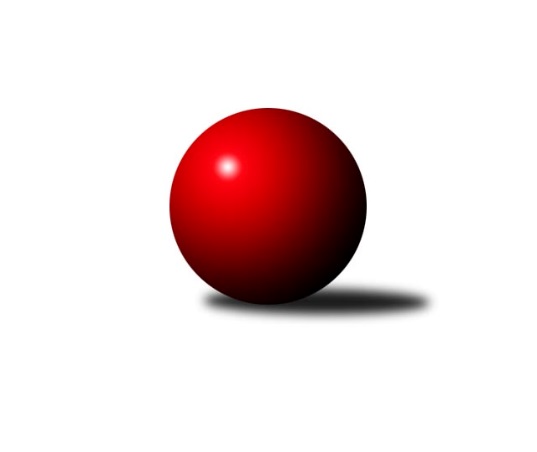 Č.4Ročník 2018/2019	14.10.2018Nejlepšího výkonu v tomto kole: 1617 dosáhlo družstvo: SKK K.Vary DKrajská soutěž 2.třídy KV 2018/2019Výsledky 4. kolaSouhrnný přehled výsledků:SKK K.Vary D	- Kuželky Aš G	10:2	1617:1443		13.10.Kuželky Aš E	- Kuželky Aš F	10:2	1616:1537		14.10.Kuželky Ji.Hazlov C	- Loko Cheb E	4:8	1426:1472		14.10.Tabulka družstev:	1.	SKK K.Vary D	4	4	0	0	36 : 12 	 	 1554	8	2.	Loko Cheb E	4	3	0	1	32 : 16 	 	 1516	6	3.	Kuželky Aš E	3	2	0	1	26 : 10 	 	 1559	4	4.	Kuželky Aš F	3	1	0	2	12 : 24 	 	 1511	2	5.	Kuželky Aš G	2	0	0	2	4 : 20 	 	 1453	0	6.	Kuželky Ji.Hazlov C	4	0	0	4	10 : 38 	 	 1394	0Podrobné výsledky kola:	 SKK K.Vary D	1617	10:2	1443	Kuželky Aš G	Jiří Mitáček st.	 	 182 	 217 		399 	 2:0 	 326 	 	154 	 172		Libor Grüner	Pavel Pazdera	 	 214 	 206 		420 	 2:0 	 357 	 	170 	 187		Františka Pokorná	Vladimír Čermák	 	 202 	 202 		404 	 2:0 	 307 	 	179 	 128		Jan Doskočil	Miroslav Toka	 	 183 	 211 		394 	 0:2 	 453 	 	234 	 219		Jiří Bláharozhodčí: Pavel PazderaNejlepší výkon utkání: 453 - Jiří Bláha	 Kuželky Aš E	1616	10:2	1537	Kuželky Aš F	Ivona Mašková	 	 170 	 173 		343 	 0:2 	 359 	 	203 	 156		Radovan Duhal	Anna Davídková	 	 214 	 190 		404 	 2:0 	 361 	 	183 	 178		Anna Mistríková	Ota Maršát ml.	 	 208 	 212 		420 	 2:0 	 372 	 	200 	 172		Vladimír Míšanek	Vladimír Veselý ml.	 	 236 	 213 		449 	 2:0 	 445 	 	223 	 222		František Mazák st.rozhodčí: Václav MašekNejlepší výkon utkání: 449 - Vladimír Veselý ml.	 Kuželky Ji.Hazlov C	1426	4:8	1472	Loko Cheb E	Dagmar Šafaříková	 	 183 	 169 		352 	 2:0 	 351 	 	166 	 185		Michal Hric	Jan Bartoš	 	 181 	 229 		410 	 2:0 	 330 	 	144 	 186		Ivan Rambousek	Vlasta Peková	 	 165 	 167 		332 	 0:2 	 391 	 	195 	 196		Petra Svobodová	Miloš Peka	 	 178 	 154 		332 	 0:2 	 400 	 	211 	 189		Adolf Klepáčekrozhodčí: Miroslava UtikalováNejlepší výkon utkání: 410 - Jan BartošPořadí jednotlivců:	jméno hráče	družstvo	celkem	plné	dorážka	chyby	poměr kuž.	Maximum	1.	Vladimír Veselý  ml.	Kuželky Aš E	424.50	284.0	140.5	10.0	2/3	(449)	2.	Adolf Klepáček 	Loko Cheb E	412.25	285.8	126.5	6.8	2/2	(439)	3.	František Mazák  st.	Kuželky Aš F	407.33	285.3	122.0	10.0	3/3	(445)	4.	Ota Maršát  ml.	Kuželky Aš E	400.33	276.0	124.3	11.3	3/3	(420)	5.	Jiří Mitáček  st.	SKK K.Vary D	397.33	287.8	109.5	12.0	2/2	(419)	6.	Vladimír Čermák 	SKK K.Vary D	392.75	277.5	115.3	13.0	2/2	(404)	7.	Petra Svobodová 	Loko Cheb E	389.00	277.5	111.5	13.0	2/2	(409)	8.	Vladimír Míšanek 	Kuželky Aš F	388.33	285.0	103.3	11.0	3/3	(421)	9.	Anna Davídková 	Kuželky Aš E	384.50	270.5	114.0	12.5	2/3	(404)	10.	Jan Bartoš 	Kuželky Ji.Hazlov C	382.00	282.0	100.0	12.0	2/2	(410)	11.	Františka Pokorná 	Kuželky Aš G	375.00	274.5	100.5	14.5	2/2	(393)	12.	Miroslav Toka 	SKK K.Vary D	373.67	266.2	107.5	11.5	2/2	(394)	13.	Miroslava Utikalová 	Kuželky Ji.Hazlov C	373.00	278.0	95.0	14.0	2/2	(388)	14.	Ivona Mašková 	Kuželky Aš E	369.67	261.0	108.7	10.0	3/3	(401)	15.	Ivan Rambousek 	Loko Cheb E	367.33	253.7	113.7	13.8	2/2	(424)	16.	František Mazák  ml.	Kuželky Aš F	364.00	258.0	106.0	12.5	2/3	(414)	17.	Michal Hric 	Loko Cheb E	363.67	269.7	94.0	14.5	2/2	(382)	18.	Radovan Duhal 	Kuželky Aš F	361.50	259.5	102.0	14.0	2/3	(364)	19.	Libor Grüner 	Kuželky Aš G	348.00	235.5	112.5	14.5	2/2	(370)	20.	Anna Mistríková 	Kuželky Aš F	347.50	251.0	96.5	14.5	2/3	(361)	21.	Vlasta Peková 	Kuželky Ji.Hazlov C	327.33	241.5	85.8	17.5	2/2	(332)	22.	Jan Doskočil 	Kuželky Aš G	320.50	239.5	81.0	21.0	2/2	(334)	23.	Miloš Peka 	Kuželky Ji.Hazlov C	318.50	239.0	79.5	18.0	2/2	(332)		Jiří Bláha 	Kuželky Aš G	453.00	302.0	151.0	2.0	1/2	(453)		Pavel Pazdera 	SKK K.Vary D	420.00	296.0	124.0	5.0	1/2	(420)		Petra Bránická 	Kuželky Aš E	397.00	277.0	120.0	14.0	1/3	(397)		Yvona Mašková 	Loko Cheb E	376.00	287.0	89.0	17.0	1/2	(376)		Josef Vančo 	SKK K.Vary D	373.00	277.5	95.5	14.5	1/2	(401)		Ivana Grünerová 	Kuželky Aš G	366.00	261.0	105.0	15.0	1/2	(366)		Hana Hiřmanová 	Loko Cheb E	338.00	259.0	79.0	21.0	1/2	(338)		Dagmar Šafaříková 	Kuželky Ji.Hazlov C	336.00	262.5	73.5	18.5	1/2	(352)Sportovně technické informace:Starty náhradníků:registrační číslo	jméno a příjmení 	datum startu 	družstvo	číslo startu
Hráči dopsaní na soupisku:registrační číslo	jméno a příjmení 	datum startu 	družstvo	25655	Jiří Bláha	13.10.2018	Kuželky Aš G	Program dalšího kola:5. kolo19.10.2018	pá	18:00	Kuželky Aš F - Kuželky Aš G (dohrávka z 3. kola)	20.10.2018	so	16:00	Kuželky Aš F - SKK K.Vary D	21.10.2018	ne	10:00	Kuželky Aš E - Loko Cheb E	21.10.2018	ne	14:00	Kuželky Ji.Hazlov C - Kuželky Aš G	Nejlepší šestka kola - absolutněNejlepší šestka kola - absolutněNejlepší šestka kola - absolutněNejlepší šestka kola - absolutněNejlepší šestka kola - dle průměru kuželenNejlepší šestka kola - dle průměru kuželenNejlepší šestka kola - dle průměru kuželenNejlepší šestka kola - dle průměru kuželenNejlepší šestka kola - dle průměru kuželenPočetJménoNázev týmuVýkonPočetJménoNázev týmuPrůměr (%)Výkon1xJiří BláhaKuželky Aš G4533xVladimír Veselý ml.Kuželky Aš E119.824492xVladimír Veselý ml.Kuželky Aš E4493xFrantišek Mazák st.Kuželky Aš F118.764453xFrantišek Mazák st.Kuželky Aš F4451xJiří BláhaKuželky Aš G117.334532xOta Maršát ml.Kuželky Aš E4201xJan BartošKuž.Ji.Hazlov C112.754101xPavel PazderaSKK K.Vary D4202xOta Maršát ml.Kuželky Aš E112.084201xJan BartošKuž.Ji.Hazlov C4103xAdolf KlepáčekL.Cheb E110400